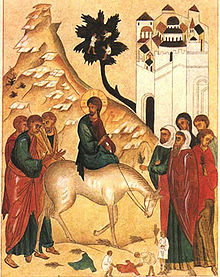 Palmzondag 2020Zondag 5 april - de 6e zondag in de veertigdagentijdVoorganger: ds. Jurjen Hilverda, organist: Mars van ‘t VeerDe opnames zijn gemaakt in de Mariakerk te Winsum op vrijdag 4 april 2020.Twee liederen uit ‘Als de graankorrel sterft…’ oratorium voor de Veertigdagentijd en Pasen worden via de cd ten gehore gebracht.[De viering is ook via de website te beluisteren]Orgelmuziek: ‘Fantasia’ - Abraham van den Kerkhoven (1618-1701)WelkomInleidingGebedIntocht:  Matteüs 21,1-11Muziek uit: ‘Als de graankorrel sterft…’  (nr. 8 ‘Zwaai’)Passie:   Jesaja 50,4-7Muziek uit: ‘Als de graankorrel sterft…’   (nr. 10 ‘Zovelen stonden langs de kant van de weg’) OverdenkingOrgelspelGebedenLied 556 ‘Alles wat over ons geschreven is’ (uit: Liedboek - Zingen en bidden in huis en kerk)ZegenOrgelspel: ‘O lamm Gottes unschuldig’ - J.S.Bach (1685-1750), BWV 1085InleidingZondag is de 6e zondag van de veertigdagentijd, we zouden bijna vergeten dat er ook nog een kerkelijk ritme te bedenken is. Maar opnieuw zijn we er, u luistert op een moment dat u dat het beste past, naar deze opname, met het oog op die 6e zondag, de zondag die de stille week inluidt, zo dicht naderen we nu het feest van Pasen.Palmzondag wordt deze zondag dag genoemd. De kinderen komen dan in de kerk met hun versierde palmpaasstokken, om te zwaaien zoals eens Jezus met palmtakken werd verwelkomd toen hij in Jeruzalem kwam, rijdend op een ezel. De liturgische kleur is rood, de kleur van liefde, feest, van de heilige Geest. We zouden met de kinderen dat allemaal gaan beleven, het is nu niet aan de orde. En daarom doen we het zo, zolang het kan en nodig is. Mijn naam is Jurjen Hilverda, predikant, achter het orgel zit Mars van ’t Veer. De kerk is verder leeg, er zijn geen zingende gemeenteleden in de buurt, alleen iemand die de opname verzorgt.Op de website vindt u de orde van deze bijeenkomst. We gebruiken het Liedboek, we kunnen nu niet met elkaar zingen, maar wie weet wel in stilte, vanuit ons hart of zelfs hardop.Gebed bij het beginBidden is een verlangen naar God, naar uitkomst en verlichting. We bidden om uw aanwezigheid, dat U er bent en ons niet alleen laat, wij de zorgen en lasten niet alleen hoeven te dragen, in deze verwarrende en ingrijpende tijden. Wij bidden met het oog op uw Zoon; wanneer we verdwalen in het donker is er een weg om te gaan, samen met hem, en samen met de mensen om ons heen. AmenDe eerste lezingIntocht:  Matteüs 21,1-11Daarna een liedje van de cd ‘Als de graankorrel sterft…’ De cantorij zou op Palmzondag mee hebben gedaan om delen uit dit oratorium voor de veertigdagentijd te zingen. Nu doen we het op deze manier.De tweede lezingPassie:  Jesaja 50,4-7In de tweede lezing vindt er een omslag plaats. Palmzondag is de zondag van de feestelijke intocht maar ook de opmaat naar het lijden en sterven van Jezus. De liturgische kleur is niet langer rood, maar paars. In de tweede lezing verandert de sfeer, van uitbundigheid naar inkeer.Muziek uit: ‘Als de graankorrel sterft…’   -  ‘Zovelen stonden langs de kant van de weg’De overdenkingBeste mensen,Twee lezingen uit de bijbel, twee heel verschillende sferen, van jubel en blijdschap, en van dreiging en lijden. Wat hebben die twee lezingen met elkaar te maken? We lezen ze vaak voor de palmzondag waarin de intocht van Jezus centraal staat, die hartstochtelijk wordt toegejuicht; de mensen zijn vol vreugde om hem te ontvangen, ze zien in hem de nieuwe koning die hen bevrijden zal van het juk van de heersers van die tijd. Tegelijk is deze dag de opmaat naar wat allemaal gaat komen, Jezus wordt gevangen genomen, hij is een gevaar voor de heersende kaste, en zal gefolterd worden, beschimpt en bespuwd en uiteindelijk aan het kruis gespijkerd. Wat is hier aan de hand, waarom moest dit gebeuren? En nog dringender de vraag: wat heeft dat met ons te maken? Komen ook wij in beeld, kunnen we er mee verder, kan het ons helpen deze moeilijke tijden door te komen? Dat is wat óns bezighoudt, hoe redden we het nu, hoe houden we het vol omdat het allemaal veel langer gaat duren, het isolement waarin we verkeren velen zwaar valt, de zorgen om besmetting en ziekte heel reëel is geworden.De mensen die daar staan langs de kant van de weg zouden we zelf kunnen zijn, wij willen graag het leven vieren, in deze mens uit Nazareth herkennen we alles wat we nodig hebben aan liefde, heelheid, genezing. Hij rijdt daar kwetsbaar, nederig op een ezeltje, maar zijn gezag is ontzagwekkend groot. Op hem is onze hoop gevestigd, alles wat we nodig hebben projecteren we op hem: de lang verwachte koning, Messias, zoon van David, zoon van God zelf die omziet naar de mensen die zwaaien met hun takken, naar ons vandaag omdat we geloven dat hij ook voor ons gekomen is. Als we samen in de kerk zijn voelen we iets van die blijdschap. Wanneer de kinderen met hun Palmpaasstokken naar binnen komen worden we helemaal blij. Dit is het leven, dit is wat we willen vieren, we zijn niet alleen. Maar de palmpaastokken die zo mooi zijn versierd, zijn wel in de vorm van een kruis gemaakt. En we zijn niet samen maar zitten thuis en dat voelt heel anders. Misschien dat de zondag aan het begin van de week waarin de Witte Donderdag maar ook de Goede Vrijdag vallen, daarom zo dubbel is. We vieren, we verwelkomen het leven, en tegelijk laten we het weer los, laten we Jezus gaan, laten hem zelfs in de steek, zelfs zijn meest trouwe leerlingen zullen afhaken. En toch gaat Jezus deze weg, hij huilt om Jeruzalem, hij laat het enthousiasme van de menigte toe, hij wil en kan ze niet tot zwijgen brengen, maar van binnen huilt hij; weten we werkelijk wat ons tot vrede dient? De weg eindigt niet triomfantelijk, de weg naar de overwinning is een andere dan wij hadden gedacht, en wij vrezen het: alle leven, ook dat van deze betrouwbare en geloofwaardige mens, eindigt in de misère en de dood. Van iemand waar de mensen van toen en van nu zozeer hun hoop op hadden gevestigd. Jezus zelf zal zich echter herkend hebben in de woorden van de profeet Jesaja die we zojuist gelezen hebben. Geweldloos zal zijn verzet zijn, weerloos voor het geweld van zijn folteraars. Het lijden kan hij niet kan keren, hij moet die weg gaan, de enige, hij is niet alleen. God zal hem helpen, ‘ik geef me over aan Hem’. Hier komt dan een omkeer tot stand, die we haast niet kunnen volgen: het mooie en grootse en blijde gaat over in het lijden en de dood, juist in die spanning moeten we het uit zien te houden want daarin, alleen daarin lijkt het wel, zullen we het ware leven vinden, onze basis, onze rots, omdat het niet het laatste is. Dat dit zo zal zijn vraagt om een groot geloof en ik weet niet of we dat hebben. Het vraagt om overgave. Zouden we het hebben, dan zouden we misschien anders naar hem kijken, we zouden in het martelwerktuig van het kruis een overwinningsteken zien, een teken van verbinding, van de hemel met de aarde, en van oost tot west, en van noord tot zuid, zo allesomvattend wil dit zijn, zo duidelijk wil hier ons gezegd worden dat zelfs in de verlatenheid van het kruis dat op hem wacht, hij blijft vertrouwen, zelfs wanneer hij zich van God zelf, zijn Vader, verlaten voelde, vergeefs zal het niet zijn. Het is een eenzame weg die hij moet gaan, ook vandaag sterven mensen in alle eenzaamheid, niemand, zelfs de naasten mogen niet meer bij hen zijn. In die verschrikkelijke eenzaamheid is God aanwezig. Ik durf dat alleen maar zo te zeggen, op mijn allerbeste momenten van geloven. Het feest van Pasen dat we straks weer willen vieren maar nu zo anders en zo vreemd, dat feest wil ons duidelijk maken dat Jezus is opgestaan van de doden, dat betekent dat de dood, die laatste vijand is verslagen. En soms komt dat besef heel dichtbij, en wordt het Pasen in uw en mijn leven, de kracht die Jezus ontving, in hem zichtbaar werd, is ook tot ons gekomen. Hij is voor ons gekomen en geeft ons moed, Zoon van David, die ons redt van de dood. In normale tijden willen we dan graag een lied zingen vol lof en jubel en ‘Van U zij de glorie!’, het mooiste lied dat er maar bestaat. Straks met Pasen gaan we het in ieder geval opnemen, de organist gaat het, ik zal het hem vragen, voor u spelen. Muziek, een lied is een prachtige manier om iets wat we met ons verstand niet kunnen bevatten toch te voelen, het geloof te beamen met een lied. Kun je het niet zeggen, zing het dan. Zingen ruimt op, zingen verruimt het hart, zingen maakt ons vrij. Hoe lang is het geleden dat wij dat voor het laatst gedaan hebben? Als dat lang, te lang geleden is wordt het tijd om het opnieuw te doen. Iedereen kan het en mocht je twijfelen, zing dan als je alleen bent. En als je het toch niet kunt, je stem door tranen is gebroken, zijn er anderen die dat voor jou willen doen. Om de nacht door te komen, de nacht van twijfel en angst, de nacht van de strenge bittere dood.De komende week wordt een bijzondere week, een zware week voor zieken en hun families en vrienden en voor de werkers in de gezondheidszorg, een bijzondere week voor degenen die ondanks alles het ritme van het kerkelijk jaar proberen te volgen. Ze weten dat na het roepen van het hosanna het morgen wel anders kan zijn. ‘Heden Hosanna’  maar ‘Morgen kruisigt hem’, zo ingewikkeld, ambivalent zitten wij in elkaar. De komende week wordt de stille week genoemd, de goede week, een week van stilte en bezinning, van stilstaan bij onze eigen emoties en aanvechtingen en stilstaan bij het leven en sterven van Jezus. Hij ging het lijden niet uit de weg, hij vluchtte niet, zijn vertrouwen in zijn God was voldoende om door te gaan, het erop te wagen en te weten dat, als hij zou vallen, hij dat zou doen, niet anders dan in de handen van de levende God. Deze weg is hij voor ons gegaan. Amen OrgelspelGebedenWij bidden voor de wereld die in nood verkeert, getroffen door het coronavirus dat ons allemaal beheerst.Wij bidden voor de mensen die ziek zijn geworden en een isolement verkeren, voor hun familie en vrienden die hen nu niet mogen bezoeken, voor de patiënten die liggen op de intensive care en vechten voor hun leven. Wij bidden voor al de mensen die werken in de zorg, soms met gevaar nu zelf besmet te raken.Voor velen is het bestaan ontregelt, zij moeten gedwongen  thuis blijven, we denken aan de gezinnen, aan de kinderen en jongeren die niet meer naar school kunnen. Voor mensen met een eigen bedrijf die hun inkomsten zien verdampen, voor de regering en de bestuurders die een zware verantwoordelijkheid moeten dragen, wij bidden voor hen allen om wijsheid, moed en kracht.Eeuwige God, nu we geconfronteerd worden met onze eigen kwetsbaarheid, en het leven opeens zo anders verloopt dan we hadden gedacht, bidden wij om genezing van deze wereld, om liefde, om geduld om deze moeilijke tijden te doorstaan.Wij danken voor de mensen die omzien naar de eenzame ander, en er willen zijn voor eenieder die hulp en aandacht zozeer kunnen gebruiken. Leer ons vertrouwen op U, maak ons hart ruim en vrij.Amen Lied 556 ‘Alles wat over ons geschreven is’Met dit lied gaan we de stille of goede week in. Van de diensten op Witte Donderdag, Goede Vrijdag en van de Paaswake hopen we wederom wat eenvoudige opnames te maken, zelfs van eerste Paasdag. Wie weet blijven we op deze manier verbonden met elkaar! Ik wens u een goede week, op weg naar het feest van Pasen. Wegzending (Iona)Ga in vrede,Met in ons hart en in ons huis de zegen van God.In ons komen en ons gaan de vrede van God.In ons leven, op onze zoektocht de liefde van God.Bij het einde, nieuw begin: de armen van God om ons te ontvangen, thuis te brengen.De muziek is afkomstig van de CD ‘Als de graankorrel sterft...’Oratorium voor de Veertigdagentijd en PasenTekst: Marijke de Bruijne. Muziek: Chris van Bruggen, Anneke van der Heide en Peter RippenKoor van de Pepergasthuiskerk in Groningen en studenten van de Pabo Nijenborgo.l.v. Chris van Bruggen en Anneke van der Heide. Piano: Peter Rippen.(CD's kunnen worden besteld via chrvbruggen@hetnet.nl  € 15,--)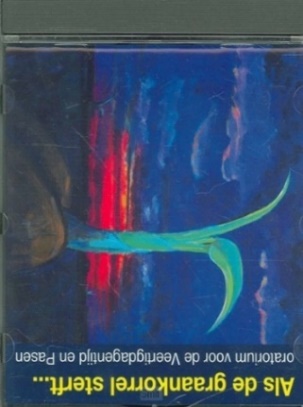 